  КАРАР                                                                          ПОСТАНОВЛЕНИЕ01 октябрь 2021 й.                           №  40                      01 октября 2021  г.                                   О мерах по обеспечению пожарной безопасностив осенне-зимний  период 2021-2022 г.г по сельскому поселению Нижнеташлинский сельсовет муниципального района Шаранский район Республики Башкортостан.     В целях уменьшения количества пожаров, снижения рисков возникновения и смягчения последствий чрезвычайных ситуаций, создания необходимых условий для обеспечения пожарной безопасности, защиты жизни и здоровья граждан на территории сельского поселения Администрация сельского поселения Нижнеташлинский сельсовет муниципального района Шаранский район Республики Башкортостан  ПОСТАНОВЛЯЕТ:Утвердить план мероприятий по обеспечению пожарной безопасности  в осенне-зимний  период 2021-2022 г.г. (Прилагается).Администрации  сельского поселения, руководителям учреждений и организаций  принять конкретные меры по выполнению данного плана      мероприятий.Контроль за ходом выполнения данного постановления  оставляю за собой. Глава сельского поселения:                                                 Г.С.Гарифуллина                                                                                   Приложение                                                                             к постановлению администрации                                                                            сельского поселения за № 40                                                                            от 01.10.2021 г.                                                              П Л А Н             мероприятий по пожарной безопасности в осенне-зимний  период 2021-2022 г.г. по сельскому поселению Нижнеташлинский сельсовет муниципального района Шаранский район Республики Башкортостан    Управляющий делами:                                       Р.З.ШакироваБашкортостан РеспубликаһыныңШаран районымуниципаль районыныңТубэнге Ташлы  ауыл Советыауыл биләмәһе ХакимиәтеБашкортостан РеспубликаһыныңШаран районы Тубэнге Ташлы    ауыл СоветыЖину  урамы, 20, Тубэнге Ташлы аулы Шаран районы Башкортостан РеспубликаһыныңТел./факс(347 69) 2-51-49,e-mail: ntashss @yandex.ruhttp://www. ntashly.sharan-sovet.ru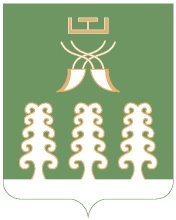 Администрация сельского поселенияНижнеташлинский  сельсоветмуниципального районаШаранский районРеспублики БашкортостанНижнеташлинский сельсовет Шаранского района Республики Башкортостанул. Победы,д.20, с.Нижние Ташлы Шаранского района, Республики БашкортостанТел./факс(347 69) 2-51-49,e-mail: ntashss @yandex.ruhttp://www. ntashly.sharan-sovet.ru №№  п/п  Наименование  мероприятий       Сроки     исполнения  Ответственные    за исполнение   1.   2.   3.     4.    5.    6.    7.   8.   9. 10.  11.12.Разрабатывать и осуществлять мероприятия  по  предупреждению пожаров в осенне-зимний период. В административных и производственных зданиях, детских, учебных и лечебных учреждениях, объектах культуры, торговли произвести ремонт электросетей, обеспечить их устойчивой телефонной связью и средствами пожаротушения.Во всех населенных пунктах провести сход граждан с обсуждением вопросов предупреждения пожаров в быту.Осуществлять профилактические мероприятия по обеспечению пожарной безопасности по подготовке  и проведению новогодних праздничных мероприятий.Содержать пожарные приспособления в исправном состоянииВ дошкольной и школьной учреждениях провести беседы с детьми о предупреждении пожаров от детской шалости.Во всех учреждениях и организациях иметь план эвакуации при случае пожара.Обеспечить надлежащий противопожарный режим на подведомственных  объектах.Продолжить обучение населения правилам пожарной безопасности по месту жительства.Территорию населенных пунктов обеспечить уличным освещением.В школе и в детском саду провести тренировки по эвакуации детей в случае пожара.Продолжить работу по обследованию жилых домов граждан с вручением предложений об устранении выявленных нарушений  требований пожарной безопасности с обучением мерам пожарной безопасности.  октябрь             октябрь  ноябрь-декабрь декабрь    весь период октябрьвесьпериод     весь      периодпостоянновесь периодоктябрьвесь период Администрация СПРуководители учреждений,организаций,Администрация  СПРуководители учреждений и организацийАдминистрация СПРуководитель школы и зав. детсадомРуководители учрежденийи организацийРуководителиучрежденийи организацийАдминистрация СПАдминистрация СПДиректора и заведующие школ, зав. детсадомАдминистрацияСП